A importância da leitura em sala de aula para a fluência leitora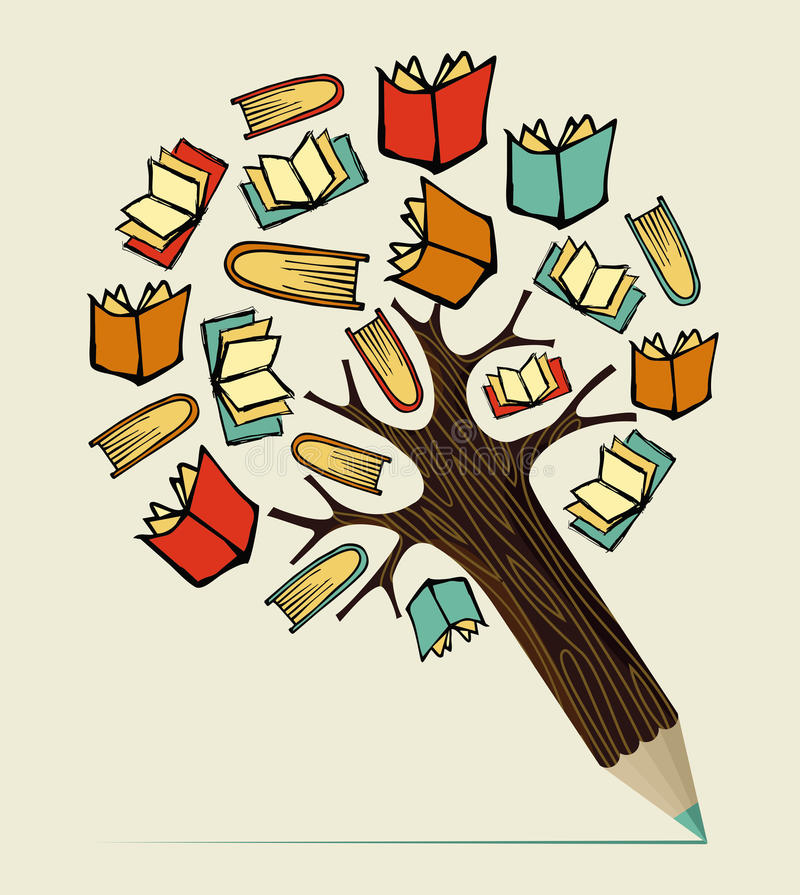 Ler por ler é atividade para se fazer na escola. Cada vez mais, professores têm valorizado as práticas de leitura em sala de aula. Atividades variadas favorecem a fluência leitora e a compreensão dos textosPor: Valquiria Pereira1. Leitura conquista espaço para ser atividade central nas aulasO trabalho com leitura parece estar em um novo patamar nas escolas nos últimos anos. Os professores compreendem a função da leitura em suas diferentes modalidades: leitura pelo professor, leitura pelo aluno, leitura compartilhada, leitura para apresentar aos outros. Ler e apreciar um texto, atribuir sentido a ele, reler, comentar, comparar com outras leituras, ouvir o que dizem outras pessoas sobre o mesmo texto e ampliar seu olhar são ações que a escola pode desenvolver com os alunos em diferentes faixas etárias.A leitura feita pelo professor alcançou o "horário nobre" em muitas salas de aula e hoje não é mais vista como uma atividade sem grande importância, que é realizada se sobrar um tempinho no final do dia, ou ainda para que seja feita outra atividade com base nela. A leitura está se tornando uma atividade central da aula, ocorre diariamente e, com isso, os professores têm mostrado aos alunos sua importância. As crianças podem conhecer diversos gêneros textuais, escritores e suas obras, valorizar diferentes estilos e apreciar textos de qualidade, previamente selecionados pelo professor, que compartilha com elas os critérios de sua escolha.A leitura compartilhada ou colaborativa - aquela em que alunos e professor leem juntos um mesmo texto e apresentam suas ideias e impressões acerca do que foi lido - tem como finalidade, segundo Kátia Bräkling, em Sobre a leitura e a formação de leitores, "ensinar a ler, ou seja, criar condições para que as estratégias de atribuição de sentido (sejam relativas à mobilização de capacidades de leitura, ou utilização de determinados procedimentos e desenvolvimento de comportamentos leitores) sejam explicitadas pelos diferentes leitores, possibilitando, dessa forma, que uns se apropriem de estratégias utilizadas por outros, ampliando e aprofundando sua proficiência leitora pessoal". A leitura compartilhada precisa ganhar mais espaço na escola com o intuito de dar aos alunos um modelo de leitor (o professor) e promover o intercâmbio de ideias sobre o que foi lido.Comentar sobre o que leu ou ouviu ajuda a atribuir sentido ao texto. Ao ouvir um conto, notícia ou lenda, o aluno o interpreta com base em seus conhecimentos de mundo e de outros textos, do que sabe e conhece do gênero ou do autor, do que antecipou durante a leitura. Quando ouve outras interpretações sobre o mesmo texto, ele passa a considerar diferentes pontos de vista e revê os seus, modificando-os, ampliando-os ou reforçando-os. Considerar o que um colega compreendeu, que caminho percorreu para chegar àquela conclusão e localizar qual parte da leitura possibilitou sua análise, ajuda-o a buscar sentido, a entender melhor o conteúdo e a ampliar sua própria interpretação sobre aquele texto e sobre outras leituras.Objetivo da leitura influencia a fluência e a própria compreensão do texto. (Crédito: Marina Piedade)2. O que significa fluência leitora?A leitura feita pelo aluno talvez seja a modalidade que atualmente mais precisa de investimento na escola, no sentido tratado neste artigo. É comum ouvirmos dizer que o computador, a televisão e os jogos de vídeo game são os maiores concorrentes da leitura, e que estão ganhando a disputa. Há uma queixa recorrente dos professores de que os alunos leem pouco, não leem bem, não entendem o que leem, ou seja, não são leitores fluentes. Mas o que é ler bem? O que significa fluência leitora?Ler fluentemente não significa compreender o que se lê, pois é possível ler rapidamente sem entender o assunto de que trata o texto. A leitura de um texto requer conhecimento de seu propósito por parte dos alunos, já que fluência também tem a ver com a intenção da leitura: para que ler, quais estratégias poderão ser utilizadas e o que se espera ao final. E é importante expor aos alunos esses propósitos em cada atividade. Costumamos "tomar" um texto sempre com uma intenção e esta não necessariamente está vinculada ao gênero. Dessa forma, nem sempre vou ler obras literárias apenas para apreciá-las. Também posso ler para fazer um estudo sobre a época em que se passa um romance, ou para analisar o estilo empregado pelo autor, ou ainda para traçar um perfil dos personagens. Lemos notícias com intuitos variados, além de nos informarmos. Podemos ler para conhecer mais sobre outro país, para ampliar nosso conhecimento sobre um assunto específico, para estudar para uma prova etc. Essa intenção irá determinar minha leitura e a compreensão que tenho do assunto abordado por aquele texto.De acordo com Antônio Gomes Batista, em Alfabetização, leitura e ensino de Português: desafios e perspectivas curriculares, "para que o aluno leia com fluência é fundamental que: possua um amplo domínio das relações entre grafemas e fonemas na ortografia do Português; automatize o processo de identificação de palavras (...); seja capaz de realizar uma leitura expressiva, que envolve uma adequada atenção aos elementos prosódicos, como entonação, ênfase, ritmo, apreensão de unidades sintáticas".Falamos, portanto, da fluência leitora para alunos que já conquistaram a base alfabética do sistema de escrita, aqueles que já dominam a escrita e estabelecem relações entre grafemas e fonemas.O leitor que ainda está preso à decifração dificilmente consegue entender o que aborda o texto lido, pois não utiliza as estratégias mais adequadas para a compreensão. É necessário um trabalho que o ajude a ir além da leitura "palavra a palavra" ou "sílaba a sílaba" para buscar outros meios de identificação que permitam tornar a leitura mais fluente, utilizando paralelamente os processos de decifração e compreensão.Quer saber mais?BRÄKLING, Kátia Lomba. Sobre a leitura e a formação de leitores. São Paulo: SEE: Fundação Vanzolini, 2004.BATISTA, Antônio Augusto Gomes. Alfabetização, leitura e ensino de Português: desafios e perspectivas curriculares. Belo Horizonte: Anais do I Seminário Nacional Currículo em Movimento - Perspectivas Atuais, novembro de 2010.GOODMAN. Lenguaje integral. Buenos Aires: Aique, 1986.SCHNEUWLY, Bernard; DOLZ, Joaquim (e colabor.). Gêneros orais e escritos na escola. São Paulo: Mercado das Letras, 2004.GARZÓN, María C.; JIMENEZ, María E.; SEDA, Ileana. El teatro de lectores para mejorar la fluidez lectora em niños de segundo grado. Revista Lectura y Vida, Marzo 2008.KUPERMAN, Cinthia. Enseñar lengua em la escuela primaria. Serie Respuestas, vários autores. Ed. Tinta Fresca.